     REPUBLIKA  SLOVENIJA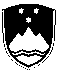 STROKOVNI SVET RS ZA POKLICNO IN      STROKOVNO IZOBRAŽEVANJE1000 Ljubljana, Masarykova 16Tel.:   (01) 400 52 79KOMISIJA ZA AKREDITACIJO VIŠJEŠOLSKIH ŠTUDIJSKIHPROGRAMOV IN VIŠJIH STROKOVNIH ŠOLNAVODILA ZA PREDLOŽITEV DOKUMENTACIJE PRI IMENOVANJU PREDAVATELJEVKomisija za akreditacijo višješolskih študijskih programov in višjih strokovnih šol (v nadaljevanju: komisija) je zaradi preglednosti dela in v pomoč ravnateljem pri pripravi dokumentacije za imenovanje predavateljev višjih strokovnih šol pripravila naslednja Navodila za predložitev dokumentacije pri imenovanju predavateljev (v nadaljevanju: navodila), ki niso uradni akt ali predpis. Pravne podlage: Zakon o višjem strokovnem izobraževanju (Uradni list RS, št. 86/04, 100/13 in 54/22 – ZUPŠ-1), Pravilnik o merilih za določitev vidnih dosežkov za pridobitev naziva predavatelj višje šole (Ur. l. RS, št. 76/2014, 151/22 in 166/22 – popr.) in Pravilnik o postopku za imenovanje v naziv predavatelja višje šole (Ur. l. RS, št. 76/2014). POSTOPEK ZA PREDLOŽITEV DOKUMENTACIJE1.1 ODDAJA VLOGEPostopek za obravnavo predavateljev na komisiji se začne z najavo ravnatelja na naslednji način:po elektronski pošti na naslov: rozmeri.gorjan@gov.si  (poslati obrazca 2 in 3  v wordovi obliki inpo navadni pošti na naslov: Ministrstvo za vzgojo in izobraževanje, Komisija za akreditacijo višješolskih študijskih programov, Masarykova 16, 1000 Ljubljana (poslati podpisane obrazce 1, 2 in 3).Predpisani obrazci 1, 2 in 3 so objavljeni na spletnih straneh ministrstva. Pri pripravi obrazca 2 se priložena dokazila opiše, kot npr.: Ko je navedena dokumentacija (obrazec 1, 2 in 3) pravilno pripravljena in posredovana na navedeni način, komisija šolo z vabilom obvesti, kdaj in ob kateri uri dostavi dokumentacijo na sejo komisije. Dokumentacijo šola prevzame po obravnavi vlog. Komisija oziroma Ministrstvo za vzgojo in izobraževanje ne odgovarjata za dokumentacijo, ki ni prevzeta. 1.2 OBRAVNAVA VLOGE IN DOKAZILŠola na dan obravnave njenih vlog komisiji predloži urejeno dokumentacijo, kar pomeni da: ravnatelj iz vlog izloči vso dokumentacijo, ki ne ustreza predpisanim dokazilom;dokazila morajo biti podpisana in z žigom izdajatelja; če izdajatelj ne posluje z žigom, mora to biti jasno zapisano na dokazilu; velja tudi elektronski podpis;morajo dokazila pri ponovnem imenovanju izkazovati vidne dosežke zadnjih 5 let;ravnatelj jamči za istovetnost vseh predloženih kopij dokazil z originali;mora biti za vsakega kandidata dokumentacija z dokazili pripravljena v svoji mapi, na mapi pa morata biti napisana ime in priimek kandidata;mapa z dokazili omogoča, da se lahko vsak del dokazil iz nje enostavno vzame in vstavi nazaj (registratorji s plastičnimi ovitki za posamezno dokazilo niso primerni, najbolje je uporabiti mapo z zavihki, pri čemer naj bo vsak del dokazil v posebni papirni mapi ali ovoju za spise ipd.);v obrazec 2 se vpisujejo dokazila v enakem vrstnem redu, kot so navedeni kriteriji v Pravilniku o merilih za določitev vidnih dosežkov za pridobitev naziva predavatelj višje šole. Vsa dokazila morajo biti oštevilčena z enim zaporedjem števil, ki se začne z 1 in nadaljuje v zaporedju naravnih števil. Vsako dokazilo mora biti označeno z eno številko (npr. 1, 2, 3), brez dodanih posebnih oznak (npr. a, b); vloga lahko vsebuje največ 15 oštevilčenih dokazil;dokazila morajo biti zložena po vrstnem redu iz obrazca 2 in razvrščena v naslednje tri dele:v prvem delu dokumentacije so: obrazec 2, obrazec 1 (kopija), življenjepis (iz katerega je razvidna predvsem študijska, strokovna oz. profesionalna  nadgradnja), kopija delovne knjižice ali izpisek iz ZPIZ ali potrdilo delodajalca (razvidni morajo biti podatki kandidata, kje in koliko časa je bil zaposlen, trenutna zaposlitev), dokazilo o pridobljeni izobrazbi (kopija univerzitetne, magistrske, doktorske diplome), dokazilo o pridobljeni pedagoško-andragoški izobrazbi (če je zahtevano) in dokazilo o opravljenem strokovnem izpitu na področju vzgoje in izobraževanja ali nastopnem predavanju.Mnenj študentov ni treba prilagati, mora pa predlagatelj zagotoviti, da je mnenje študentov pridobljeno.v drugem delu so dokazila o dosežkih na področju izobraževanja ali kopija imenovanja v naziv svetnik;c)   v tretjem delu so dokazila o dosežkih na področju strokovnega dela.1.3 ODZIV KOMISIJE NA VLOGO Komisija obravnava vloge, ki so posredovane in urejene v skladu s temi navodili.Komisija lahko vlogo kandidata potrdi, zavrne ali šolo pozove k dopolnitvi. Pri dopolnitvi vloge kandidata šola ponovno pošlje predlog sklepa (dopolnjen obrazec 2) v tiskani obliki in po elektronski pošti, in sicer  najkasneje 14 dni po prejemu poziva komisije za dopolnitev vloge. Dopolnjen predlog sklepa (obrazec 2) je treba pripraviti tako, da se prvotnemu predlogu dodajo dokazila, s katerimi je kandidat dopolnil dokumentacijo. Dodana dokazila naj bodo v dopolnjenem obrazcu 2 izpisana s krepkim tiskom, kot npr:2. PODROBNEJŠA RAZLAGA DOKAZIL O VIDNIH DOSEŽKIHKandidat mora pri prvem ali dodatnem imenovanju za predmet izpolnjevati štiri kriterije (2 + 2), kar pomeni:dva različna kriterija izmed vidnih dosežkov na področju izobraževanja indva različna kriterija izmed vidnih dosežkov na področju strokovnega dela.Kandidat mora pri vnovičnem imenovanju za predmet izpolnjevati tri kriterije (2 + 1 ali 1 + 2),  kar pomeni:dva različna kriterija izmed vidnih dosežkov na področju izobraževanja in en kriterij izmed vidnih dosežkov na področju strokovnega dela alien kriterij izmed vidnih dosežkov na področju izobraževanja in dva različna kriterija izmed vidnih dosežkov na področju strokovnega dela.Kandidat, ki ima pridobljen naziv svetnik v sekundarnem ali terciarnem izobraževanju, predloži kopijo sklepa o pridobitvi naziva svetnik in kronološki opis zaposlitve (dela na področju izobraževanja). Kandidatom, ki uveljavljajo naziv svetnik, ni treba prilagati dokazil o vidnih dosežkih na področju izobraževanja.2.1 DOKAZILA O VIDNIH DOSEŽKIH NA PODROČJU IZOBRAŽEVANJAPedagoška praksa (najmanj 3 leta) v sekundarnem ali terciarnem izobraževanju.Upošteva se dokazilo, ki ga izda izobraževalna institucija, ki deluje na področju sekundarnega ali terciarnega izobraževanja. Iz dokazila o opravljeni pedagoški praksi na višji strokovni šoli oz. na visokošolskem zavodu mora biti razviden predmet in število ur izvedenih predavanj ali vaj. Najmanjši obseg izvedenih predavanj ali vaj je 40 ur. Pedagoška praksa na  osnovni šoli se ne upošteva.Priprava in izvedba izobraževanja (predavanja, seminarji, tečaji, delavnice…) za potrebe  podjetij oziroma organizacij ali izobraževalnih institucij.     Upoštevajo se dokazila, ki jih izda podjetje oz. izobraževalna institucija.      Iz dokazila o internem izobraževanju oz. usposabljanju za podjetja oz. organizacije mora biti razvidno: datum izvedbe.vsebina (program) izobraževanja oz. usposabljanja, obseg ali trajanje v urah, udeleženci oz. ciljna skupina,število udeležencev inizvajalci.     Najmanjši obseg ali trajanje izobraževanja oz. usposabljanja je 40 ur.      Diaprojekcij in podobnih e-predstavitev se ne upošteva.Sodelovanje (soavtorstvo) pri pripravi sprejetih javno veljavnih izobraževalnih programov, katalogov znanj, izpitnih katalogov, poklicnih standardov ipd. Potrdilo o  sodelovanju (soavtorstvu) izda zavod oziroma inštitucija, ki je pripravila javno veljavni program.  Upoštevajo se dokazila, ki jih izda zavod oz. institucija, ki je pripravila javnoveljavni program oz. ga je predložila strokovnemu svetu ali drugemu ustreznemu z zakonom določenemu organu (npr. Center za poklicno izobraževanje, Zavod za šolstvo ali drugi organ ali institucija, ki mu javnoveljavno pravni akti ali koncesija ali rezultat javnega razpisa za projekt omogoča izdelavo oz. potrditev novega oz. prenovljenega javnoveljavnega izobraževalnega programa). Javnoveljavni izobraževalni program mora biti na nivoju sekundarnega ali terciarnega izobraževanja.Za programe s področja visokega šolstva, je treba priložiti dokazilo, da je program akreditiran.   Izpitni katalogi za nacionalne poklicne kvalifikacije (NPK), splošno maturo in poklicno maturo se ne upošteva.4.  Avtorstvo oziroma soavtorstvo ali recenzija učbenika ali študijskega gradiva za  izvajanje      javno veljavnih izobraževalnih programov (za srednje in višje ali visoko šolstvo), sprejetih     na pristojnem strokovnem svetu ali drugem pristojnem organu.      Upošteva se sklep strokovnega sveta o potrditvi učbenika.       Če učbenika ni potrdil pristojni strokovni svet, se predloži učno gradivo, ki mu je priloženo potrdilo       dveh recenzentov o pozitivni presoji učnega gradiva, strokovnega in didaktičnega. Obrazci za       recenzijo so objavljeni na spletnih straneh ministrstva.       Kandidat lahko uveljavlja pod tem kriterijem didaktično recenzijo.      V primeru soavtorstva se avtorski prispevek kandidata, upošteva v obsegu ekvivalenta dveh       avtorskih pol. Članstvo v komisijah pri strokovnih izpitih, ki so določeni z zakonom ali drugim       predpisom na državnem nivoju. Članstvo v vladnih strokovnih svetih na področju      izobraževanja ter njihovih komisijah.     Upošteva se dokazilo oz. sklep ministrstva ali Vlade RS oz. ustreznega nacionalnega      združenja/zbornice o imenovanju v komisijo za strokovne izpite, v druge komisije za izpite,      določene s predpisi na državnem nivoju, v vladne strokovne svete oz. njihove komisije.       Članstvo v izpitnih komisijah se ne upošteva.Priprava in izvajanje objavljenih programov za nadaljnje izobraževanje in usposabljanje strokovnih delavcev v vzgoji in izobraževanju ali programov za usposabljanje in izpopolnjevanje strokovnih delavcev potrjenih na pristojnem organu šole.
Upošteva se dokazilo o izvedenem izobraževanju, ki ga izda pristojna institucija, ki skrbi za organizacijo ali  izvajanje programa izobraževanja oz. usposabljanja, in kopija objavljenega seminarja iz Kataloga strokovnega spopolnjevanja učiteljev.Objavljena vsaj dva strokovna članka ali referata na državni ali mednarodni konferenci ali  objava znanstvenega članka, monografije ali deli monografij s področja pedagogike oziroma andragogike in izkazujejo napredno pedagoško, andragoško ali didaktično znanje.     Upošteva se prečiščen izpis iz COBISS-a (pri ponovnem imenovanju izpis za zadnjih pet let) in       kopija članka  in/ali potrdilo, ki ga izda organizator konference.      Iz dokazila mora biti razvidno: vsebina, avtorstvo in obseg.     Iz izpisa COBISS-a mora biti razvidno za kakšne vrste članek gre (strokovni ali znanstveni) in    faktor vpliva.    Dve soavtorstvi se štejeta za en samostojni avtorski prispevek.Kompetence, pridobljene v različnih oblikah organiziranega pedagoško – andragoškega      izobraževanja in usposabljanja, ki so na ustreznem strokovnem nivoju in v obsegu najmanj     50 ur.     Upošteva se dokazilo institucije, ki je organizirala izobraževanje in usposabljanje.     Iz dokazila mora biti razviden program, ki vsebuje: cilje, vsebino, izvajalce, trajanje v urah in metode dela.     Število ur posameznih vsebinskih sklopov in modulov izobraževanja in usposabljanja se sešteva.9. Mentorstvo vsaj trem študentom oziroma dijakom na tekmovanjih na državnem nivoju, ki    so dosegli prva tri mesta ali mentorstvo študentom ali dijakom na mednarodnih tekmovanjih.     Upošteva se dokazilo, ki ga izda pristojni organizator tekmovanja (npr. Center RS za poklicno      izobraževanje za SloSkills tekmovanje, Društvo vzdrževalcev Slovenije, Skupnost VSŠ za Natečaj      za najboljšo diplomsko nalogo).Iz dokazila mora biti razvidno: nivo tekmovanja, ime in priimek mentorja, ime in priimek udeleženca/ev tekmovanja in uvrstitev.Vodenje mednarodnih projektov, ki vključujejo strokovno ali raziskovalno delo na področju vzgoje in izobraževanja (npr. Erasmus+, KA1, KA2) ali sodelovanje in mentorstvo pri aplikativnih razvojnih projektih pri katerih sodelujejo študenti.Upošteva se dokazilo, ki ga izda vodja projekta oz. poslovodeči partner.Iz dokazila mora biti razvidno: opis projekta in vlogo sodelujočega v projektu.2.1.1 Za kandidate, ki niso redno zaposleni na področju izobraževanja, šteje tudi: Mentorstvo ali somentorstvo najmanj trem študentom pri diplomskih ali raziskovalnih nalogah.  Upošteva se dokazilo šole ali organizacije o mentorstvu ali somentorstvu študentom oz. diplomantom, kjer se je diplomska ali raziskovalna naloga opravljala. Iz dokazila mora biti razvidno: ime in priimek mentorja ali somentorja,ime in priimek študenta/ov, naziv šole v katero je bil študent vpisan, trajanje mentorstva inda je raziskovalna naloga na zahtevnostnem nivoju najmanj višješolske diplome Somentor diplomskim ali raziskovalnim nalogam je lahko imenovani predavatelj ali strokovnjak iz organizacije, kjer se je naloga opravljala. V primeru somentorja, ki je strokovnjak iz organizacije, se upošteva dokazilo šole ali organizacije, kjer se je diplomska ali raziskovalna naloga opravljala.Mentorstvo najmanj trem študentom pri praktično orientiranih učnih projektih, mentorstvo najmanj trem študentom pri praktičnem izobraževanju v podjetju v trajanju najmanj 10 tednov ali mentorstvo najmanj trem pripravnikom (diplomantom terciarnega izobraževanja) v podjetju, v trajanju najmanj 10 tednov.Mentorstvo najmanj trem študentom pri praktično orientiranih učnih projektih:Upošteva se dokazilo o mentorstvu, ki ga izda šola ali organizacija, kjer se je učni projekt opravljal. Iz dokazila mora biti razvidno:da je učni projekt na zahtevnostnem nivoju najmanj višješolske diplome, ime in priimek mentorja, ime in priimek študenta/ov,naziv šole v katero je bil študent vpisan in trajanje mentorstva. Mentor je lahko imenovani predavatelj oz. strokovnjak  iz organizacije, kjer se je opravljal učni projekt. Za slednjega se upošteva dokazilo organizacije, kjer je opravljal učni projekt.Mentorstvo najmanj trem študentom pri praktičnem izobraževanju v podjetju ali mentorstvo najmanj trem pripravnikom:Upošteva se dokazilo o mentorstvu, ki ga izda organizacija, na kateri se je praktično izobraževanje ali mentorstvo pripravnikom izvajalo. Mentorstvo pri praktičnem izobraževanju v podjetju in mentorstvo pripravnikom se upošteva, če je trajalo najmanj 10 tednov.Iz dokazila o mentorstvu pripravnikom mora biti razviden program pripravništva in vloga mentorja.2.2 DOKAZILA O VIDNIH DOSEŽKIH NA PODROČJU STROKOVNEGA DELA Delovne izkušnje v podjetjih (najmanj 3 leta) oz. izkušnje pri aplikaciji stroke na strokovnem področju, za katerega kandidat kandidira za predavatelja. Delovne izkušnje se dokazuje  s fotokopijo  delovne knjižice ali drugim dokazilom, iz katerega je razvidna vrsta in obseg dela na ustreznem delovnem mestu. Aplikacija stroke se dokazuje z  dokazili, iz katerih je razvidna vrsta dela, s katero le-to dokazuje.Za zaposlene na področju sekundarnega in terciarnega izobraževanja se kot 
aplikacijo stroke upošteva tudi sodelovanje s podjetji v okviru mentorstva vsaj trem diplomskim nalogam. Upošteva se dokazilo, ki ga izda organizacija, kjer so se diplomske naloge opravile. V dokazilu mora biti navedeno področje sodelovanja mentorja s podjetjem. Upošteva se strokovna recenzija učbenika, ki ga je potrdil pristojni strokovni svet ali ustrezen organ višje strokovne šole  ali visoke šole.Za predavatelje tujih jezikov se upošteva tudi lektoriranje učbenika za tuji jezik, ki ga je potrdil 
pristojni strokovni svet oz. ustrezen organ višje strokovne šole ali visoke šole. Dokazilo šole o mentorstvu se pri uveljavljanju aplikacije stroke ne upošteva. Objavljena vsaj dva strokovna članka ali objava znanstvenega članka, objavljena strokovna dela, referati in podobno s strokovnega področja, za katerega kandidat kandidira za predavatelja.Dokazilo je prečiščen izpis iz COBISS-a (pri ponovnem imenovanju izpis za zadnjih pet let) in kopija članka in/ali potrdilo, ki ga izda organizator konference oz. dokazila, kje so bili objavljeni, predstavljeni ipd. Iz dokazila mora biti razvidno:vsebina, avtorstvo in obseg. Iz izpisa COBISS-a mora biti razvidno za kakšen članek gre (strokovni ali znanstveni) in faktor vpliva.Dokazila so prispevki na ustreznem zahtevnostnem in strokovnem nivoju iz strokovnega področja, za katerega kandidat kandidira, ki so objavljeni v strokovnih revijah vsaj na nacionalni ravni v obsegu vsaj 3 strani velikosti A4. V primeru soavtorstva so za dva avtorska prispevka potrebni štirje soavtorski prispevki.Zaključeno izobraževanje tretje bolonjske stopnje ali zaključeno podiplomsko izobraževanje po prejšnjih predpisih, usmerjeno v strokovno področje, za katerega kandidat kandidira za predavatelja.Dokazilo je kopija diplome o znanstvenem nazivu. Pri ponovnem imenovanju se upošteva diploma pridobljena v zadnjih 5 letih.Vodenje ali sodelovanje pri zahtevnih praktičnih projektih, sodelovanje v mednarodnih projektih ali drugo zahtevno strokovno mednarodno sodelovanje s strokovnega področja, za katerega kandidat kandidira za predavatelja.Iz priloženih dokazil mora biti jasno razvidno, kakšen je obseg, zahtevnost in pomen projekta (strokovna teža) ter kdo so vodje in sodelujoči pri projektu. Posebej jasno mora biti razvidna vloga kandidata v projektu. Dokazila so ustrezna projektna dokumentacija ali ustrezna potrdila podjetij, ki so bila nosilci projektov. Upoštevajo se le dokazila, ki se nanašajo na strokovno področje, za katerega kandidat kandidira za predavatelja. Dokazovano delo na projektih se mora jasno razlikovati od aplikacije stroke, ki se upošteva pri točki II/1.Dokazila so projektna dokumentacija ali potrdila podjetij, ki so bila nosilci projektov. Upoštevajo se le dokazila, ki se nanašajo na strokovno področje, za katerega kandidat kandidira za predavatelja. Iz dokazila mora biti razvidno:vsebina in obseg projekta, zahtevnost in pomen projekta,vodje in sodelujoči pri projektu,vloga kandidata v projektu.       Dokazovano delo na projektih se mora jasno razlikovati od aplikacije stroke.Pridobitev dokumentiranega patenta, priznanja za inovacijo, sodelovanje pri razvoju, izboljšavah ali posebni dosežki na strokovnem področju.Upošteva se dokazilo pristojne organizacije o pridobljenem patentu, priznanju za inovacijo ali sodelovanje pri razvoju oz. izboljšavah ter posebnih dosežkih.Pridobljena posebna znanja in veščine s strokovnega področja, za katerega kandidat kandidira za predavatelja in niso del študijskih programov, po katerih si je kandidat pridobil zahtevano izobrazbo. Upoštevajo se posebna znanja:ki se izkazujejo z ustreznim izpitom, kot npr.: pravosodni izpit, izpit za revizorja, sodnega tolmača, za pooblaščenega inženirja, opravljen pri Inženirski zbornici Slovenije ipd.;specializacije na ustreznem strokovnem področju in zahtevnejši certifikati s področja IKT. Jezikovna ali računalniška usposabljanja, usposabljanja za komisije za NPK, udeležba na različnih usposabljanjih, okroglih mizah ipd. se ne upošteva.RAVNATELJICE IN RAVNATELJE PROSIMO, DA POSVETIJO POZORNOST ŠE NASLEDNJIM ZADEVAM: Če kandidat kandidira za več predmetov, preverimo izpolnjevanje kadrovskih pogojev za posamezni predmet.Če kandidat kandidira za več predmetov iz različnih strokovnih področij, mora strokovne reference dokazovati z dokazili za vsako posamezno področje.Če že imenovani kandidat kandidira za dodaten predmet, mora priložiti dokazila, iz katerih bodo jasno razvidne strokovne reference na novem strokovnem področju. Pri ponovnem imenovanju morajo biti vsa dokazila izdana v zadnjih petih letih. Za vsako ponovno imenovanje morajo biti predložena dokazila o opravljenem pedagoško andragoškem izobraževanju (če je zahtevano) in o opravljenem strokovnem izpitu  na področju vzgoje in izobraževanju ali nastopnem predavanju.Eno potrdilo se upošteva le za en kriterij (npr. pri jezikoslovcih - ne hkrati za aplikacijo stroke in posebna znanja ipd.). Predavatelja, ki v obdobju veljavnosti naziva ni opravljal dela predavatelja višje šole, se obravnava po postopku za  prvo imenovanje. Dokazovati mora 2 + 2 kriterija. V tem primeru kandidat podpiše izjavo o tem, da v obdobju veljavnosti naziva ni delal kot predavatelj višje šole. Ker je podpisana izjava (obrazec 1) del popolne vloge, je potrebno pozornost nameniti podpisu s strani kandidata (velja tudi e-podpis).Za prvo presojo dokumentacije so odgovorne šole oz. ravnatelji/ce. Kandidate, ki nimajo pogojev za imenovanje se zavrne še pred obravnavo na predavateljskem zboru.Vlogi se poleg obveznih prilog iz obrazca 2 priloži največ 8 dokazil. Če šole za kandidata priložijo več kot 15 dokazil, bo komisija vlogo zavrnila in od šole zahtevala ureditev dokumentacije.Vsem dokazilom, napisanim v tujem jeziku, mora biti priložen uradni prevod v slovenščino.Posamezen kandidat je lahko imenovan za največ tri predmetna področja. Če kandidira za več kot tri predmete mora podati prekrivanje vsebin. Predložiti mora pojasnilo  in s katalogi znanj dokazati, da se formativni cilji posameznih predmetov prekrivajo vsaj 50 %. V primeru nejasnosti v zvezi z pripravo dokumentacije pri imenovanju predavateljev, lahko pokličete na tajništvo strokovnega sveta na telefon 01 400 52 79 ali pošljete vprašanje po elektronski pošti na naslov rozmeri.gorjan@gov.siLjubljana, marec 2023							         Alojz Razpet						predsednik Komisije za akreditacijo višješolskih 						študijskih programov in višjih strokovnih šolŠt. dokazilaIzdalDokazilo / datum / številka dokazilaDokazilo ustrezno (DA/NE)1Srednja šola za …potrdilo o izvajanju izobraževanja, datum ..., št. ...Izpolni komisija2Višja šola za …potrdilo o mentorstvu za …, datum ..., št. ...Izpolni komisijaŠt. dokaz.IzdalDokazilo / datum / številka dokazilaDokazilo ustrezno (DA/NE)1Srednja šola za ...potrdilo o izvajanju izobraževanja, datum ..., št. …2Višja šola za ...potrdilo o mentorstvu za …, datum ..., št. ...3Strokovni svet…potrdilo o potrditvi učbenika